¯§viK bs-DwkA/m`i/ei¸bv/304                                 				   ZvwiL: 24/08/2022wLª:কোভিড-১৯ পরিস্থিতিতে জনস্বাস্থ্য ও স্বাস্থ্য বিধি মেনে বিদ্যালয় পুনরায় চালু করণের সংক্ষিপ্ত বিবরণী :কোভিড-১৯ পরিস্থিতিতে বিদ্যালয় পুনরায় চালু করণে প্রাথমিক ও গণশিক্ষা মন্ত্রণালয়ের নির্দশিকা/গাইডলাইন অনুসারে গৃহীত কার্যক্রম। ক. বিদ্যালয় প্রস্তুতকরণ বিষয়ক তথ্যখ. বিদ্যালয় কার্যক্রম চলাকালীন তথ্যসার্বিক মন্তব্য: 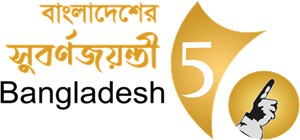 MYcÖRvZš¿x evsjv‡`k miKviDc‡Rjv wkÿv Awdmv‡ii Kvh©vjqei¸bv m`i,ei¸bv|                                  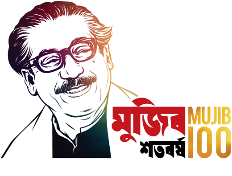 ১। উপজেলা/থানাঃei¸bv m`iei¸bv m`iei¸bv m`i২। জেলাঃ বরগুনাবরগুনাবরগুনা৩। মোট বিদ্যালয়ের সংখ্যাঃ229৪। মোট ক্লাস্টার সংখ্যাঃ10৫। মোট ছাত্র/ছাত্রী সংখ্যাঃ 46649৬। মোট শিক্ষক সংখ্যাঃ1119৭। কোভিড-১৯ পরবর্তী বিদ্যালয় চালুকরণের তারিখঃ৭। কোভিড-১৯ পরবর্তী বিদ্যালয় চালুকরণের তারিখঃ12/09/202112/09/20218। কোভিডকালীন আইসোলেশন সেন্টার হিসেবে ব্যবহৃত বিদ্যালয়ের সংখ্যাঃ8। কোভিডকালীন আইসোলেশন সেন্টার হিসেবে ব্যবহৃত বিদ্যালয়ের সংখ্যাঃ১টি১টি9। উপজেলা/থানা শিক্ষা অফিসারের নামঃ 9। উপজেলা/থানা শিক্ষা অফিসারের নামঃ মোঃ নাছির উদ্দিনমোঃ নাছির উদ্দিন১0। উপজেলা/থানা শিক্ষা অফিসারের ই-মেইলঃ ১0। উপজেলা/থানা শিক্ষা অফিসারের ই-মেইলঃ ueosadarbargu@gmail.comueosadarbargu@gmail.com১1। উপজেলা/থানা শিক্ষা অফিসারের মোবাইলঃ১1। উপজেলা/থানা শিক্ষা অফিসারের মোবাইলঃ0171628927401716289274ক্রমিকনংবিষয় নির্দেশিকা গৃহীত কার্যক্রম১.0পুনরায় কার্যক্রম চালু করার পূর্বে বিদ্যালয় কর্তৃক গৃহীত বিভিন্ন কার্যক্রমের সারসংক্ষেপঃ (যেমন- পিপিই উপকরণ সংগ্রহ, বিদ্যালয় ও সংশ্লিষ্ট এলাকা পরিস্কার পরিচ্ছন্নতা কার্যক্রম, শিক্ষক ও শিক্ষার্থীদের বসার ব্যবস্থাপনা ইত্যাদি)পিপিই উপকরণ সংগ্রহ করা হয়েছে;বিদ্যালয় প্রাঙ্গণ ও শ্রেণিকক্ষ পরিস্কার পরিচ্ছন্ন করা হয়েছে;শারীরিক দূরত্ব বজায় রেখে নিরাপদ শিখন পরিবেশ নিশ্চিত করা হয়েছে;২.0হাত ধোয়ার জন্য নিরাপদ পানি সরবরাহ (running water) ও সাবানের ব্যবস্থা আছে/করা হয়েছে এমন বিদ্যালয়ের সংখ্যাঃ সপ্রাবি এর সংখ্যা ২২৯টি৩.০বিদ্যালয় কর্তৃক গৃহীত স্বাস্থ্য তথ্য সংগ্রহ ও পর্যবেক্ষণ বিষয়ক ব্যবস্থাপনাঃ (যেমন- রেজিস্টার প্রস্তুতি, রেজিস্টারে স্বাস্থ্যকর্মী, কমিনিটি ক্লিনিক, ইউনিয়ন স্বাস্থ্য কেন্দ্রের নাম্বার সংরক্ষণ, ইত্যাদি) রেজিস্টার তৈরি করা হয়েছে;প্রয়োজনীয় ব্যক্তিবর্গের (স্বাস্থ্যকর্মী, শিক্ষা অফিসার, মেডিকেল অফিসার ইত্যাদি) মোবাইল নম্বর বিদ্যালয়  ও অভিভাবককে সরবরাহ করা হয়েছে;স্বাস্থ্য তথ্য সংগ্রহ ও সরবরাহের জন্য নির্ধারিত ফরমেট প্রতিটি বিদ্যালয়ে সরবরাহ করা হয়েছে।৪.০বিদ্যালয় কর্তৃক গৃহীত অবহিতকরণ ও প্রচারণা কার্যক্রমের সারসংক্ষেপঃ (যেমন- কোভিড-১৯ এ করনীয় ও বর্জনীয় বিষয়ক বিভিন্ন সভা, সভার অংশগ্রহণকারীর ধরণ, সভার সংখ্যা, সভার বা যোগাযোগের মাধ্যম (গুগল মিট/জুম মিটিং/ কল/মেসেঞ্জার) ইত্যাদি)কোভিড-১৯ এ করনীয় ও বর্জনীয় বিষয়ক বিভিন্ন সভা আয়োজন করা হয়েছে;সভার অংশগ্রহণকারীর ধরণ: শিক্ষক, অভিভাবকসহ বিভিন্ন অংশীজন;সভার সংখ্যা: সভার বা যোগাযোগের মাধ্যম: ফেইসটুফেইস, গুগল মিট, জুম মিটিং, কল/মেসেঞ্জার ইত্যাদি।৫.০বিদ্যালয় কর্তৃক উপরোক্ত কার্যক্রম সমূহ বাস্তবায়নের প্রয়োজনীয় অর্থ বরাদ্দ বিষয়ক তথ্যঃ ( বিদ্যালয় প্রতি আনুমানিক কেমন অর্থ বরাদ্দ ছিলো/প্রয়োজন হয়েছে, অর্থের উৎস কী ছিলো ইত্যাদি)বরাদ্দকৃত অর্থ: ৫৭৬০০০ টাকাঅর্থের উৎস: সি.এস.এস.আর প্রজেক্টের আওতায়, প্রাথমিক শিক্ষা অধিদপ্তর ক্রমিকনংনির্দেশিকা (গাইডলাইন)গৃহীত কার্যক্রম০১ইনফ্রারেড/নন-কন্টাক্ট থার্মোমিটার আছে এমন বিদ্যালয়ের সংখ্যাসপ্রাবি এর সংখ্যা -২২৯০২কার্যক্রম চালুর পর উপজেলায় কোভিডে আক্রান্ত শিক্ষকের আনুমানিক সংখ্যাসপ্রাবি এর সংখ্যা-৬০৩কার্যক্রম চালুর পর উপজেলায় কোভিডে আক্রান্ত শিক্ষার্থীর আনুমানিক সংখ্যাসপ্রাবি এর সংখ্যা ০০৪বিদ্যালয় কার্যক্রম চালু অবস্থায় বিদ্যালয় কর্তৃক গৃহীত বিভিন্ন কার্যক্রমের সারসংক্ষেপঃ (যেমন- সারিবদ্ধভাবে বিদ্যালয়ে প্রবেশের ব্যবস্থা, প্রবেশের সময় ইনফ্রারেড/নন-কন্টাক্ট থার্মোমিটার দিয়ে তাপমাত্রা দেখা, শিক্ষক-শিক্ষার্থীর মাস্ক পরা নিশ্চিত করার জন্য গৃহীত পদক্ষেপ, কেউ অসুস্থ্য হলে গৃহীত ব্যবস্থা ইত্যাদি)সারিবদ্ধভাবে বিদ্যালয়ে প্রবেশের ব্যবস্থা রয়েছে;প্রবেশের সময় ইনফ্রারেড/নন-কন্টাক্ট থার্মোমিটার দিয়ে তাপমাত্রা যাচাই করা হয়েছে;শিক্ষক-শিক্ষার্থীর মাস্ক পরা নিশ্চিত করা হয়েছে;কেউ অসুস্থ হলে তাৎক্ষণিক আইসোলেশনের ব্যবস্থা করা হয়েছে। ০৫শ্রেণী কার্যক্রম পরিচালনায় গৃহীত বিভিন্ন পদক্ষেপের সারসংক্ষেপঃ (যেমন- কোন দিন কোন শ্রেণীর ক্লাশ হবে সেই পরিকল্পনা প্রনয়ন, একই দিনে দুইয়ের অধিক শ্রেণীর কার্যক্রম না রাখা, শিফট ব্যবস্থাপনা ইত্যাদি)শিফটভিত্তিক ব্লেন্ডেড শ্রেণি রুটিন বিদ্যালয়ে সরবরাহ করা হয়েছেশিখন ঘাটতি পূরণে পাঠ পরিকল্পনা প্রতিটি বিদ্যালয়ে সরবরাহ করা হয়েছেস্বাস্থ্যবিধি মেনে স্বাস্থ্য সুরক্ষা ও নিরাপদ শিখন পরিবেশ নিশ্চিত করা হয়েছে০৬শ্রেণী কার্যক্রমের বাইরেও বিদ্যালয় কর্তৃক গৃহীত বিভিন্ন পদক্ষেপের সারসংক্ষেপঃ (যেমনঃ গুগল মিটে/হোয়াটস এপে/ফেসবুক লাইভে ক্লাশ পরিচালনা, সংসদ টিভির কার্যক্রম মনিটরিং হোম ভিজিট, ওয়ার্কশিট বিতরণ ইত্যাদি/গুগল মিটে/হোয়াটস এপে/ফেসবুক লাইভে অনলাইন ক্লাশ পরিচালনা করা হয়েছে;সংসদ বাংলাদেশ টেলিভিশন ও বাংলাদেশ বেতারে ‘ঘরে বসে শিখি’ কার্যক্রম পরিচালনা করা হয়েছে;হোম ভিজিট এবং ওয়ার্কশিট বিতরণের মাধ্যমে শিখন ঘাটতি হ্রাসের পদক্ষেপ গ্রহণ করা হয়েছে।০৭কোভিড পরবর্তী বিদ্যালয় কার্যক্রম পরিচালনায় বিদ্যালয় যে সব সমস্যায় পড়েছে তার সারসংক্ষেপঃবিদ্যালয় এবং বিদ্যালয় ক্যাম্পাস পরিস্কার পরিচ্ছন্নতাউপস্থিতি নিশ্চিত করা তথা বিদ্যালয় ফিরিয়ে আনাসন্তানকে বিদ্যালয়ে প্রেরণে অভিভাবকদের একধরণের ভীতি;স্বাস্থ্য বিধিকে অভ্যাসে পরিনত করা একটি চ্যালেঞ্জ ছিল;শিক্ষক-শিক্ষার্থীর মধ্যে মনোসামাজিক ভীতি;০৮যেভাবে বিদ্যালয়সমূহ উপরোক্ত সমস্যার সমাধান করেছে তার সার সংক্ষেপঃঅভিভাবকদের নিয়ে একাধিক সভা আয়োজন করা হয়েছে;স্বাস্থ্যবিধি সংক্রান্ত পোস্টার, লিফলেট সরবরাহ করা হয়েছে;শিক্ষক ও শিক্ষার্থীদের ওরিয়েন্টেশন প্রদান করা হয়েছে;জেলা প্রাথমিক শিক্ষা অফিসারবরগুনা।স্বাক্ষরিত(মোঃ নাছির উদ্দিন)উপজেলা শিক্ষা অফিসারবরগুনা সদর,বরগুনা।